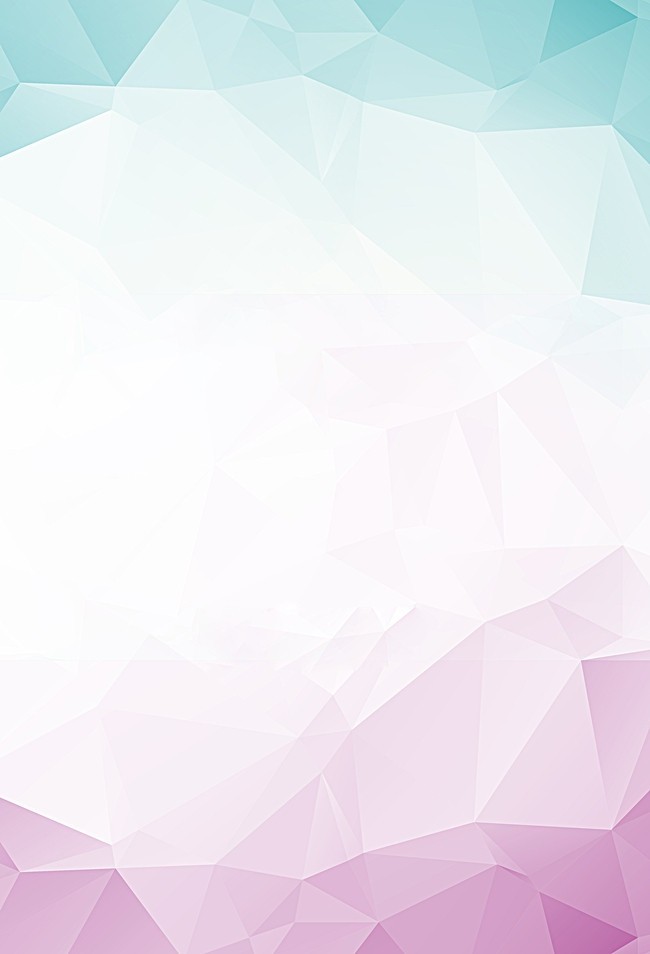 UNIVERSITY WITH A PURPOSESCHOOL OF LAW Presents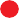 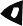 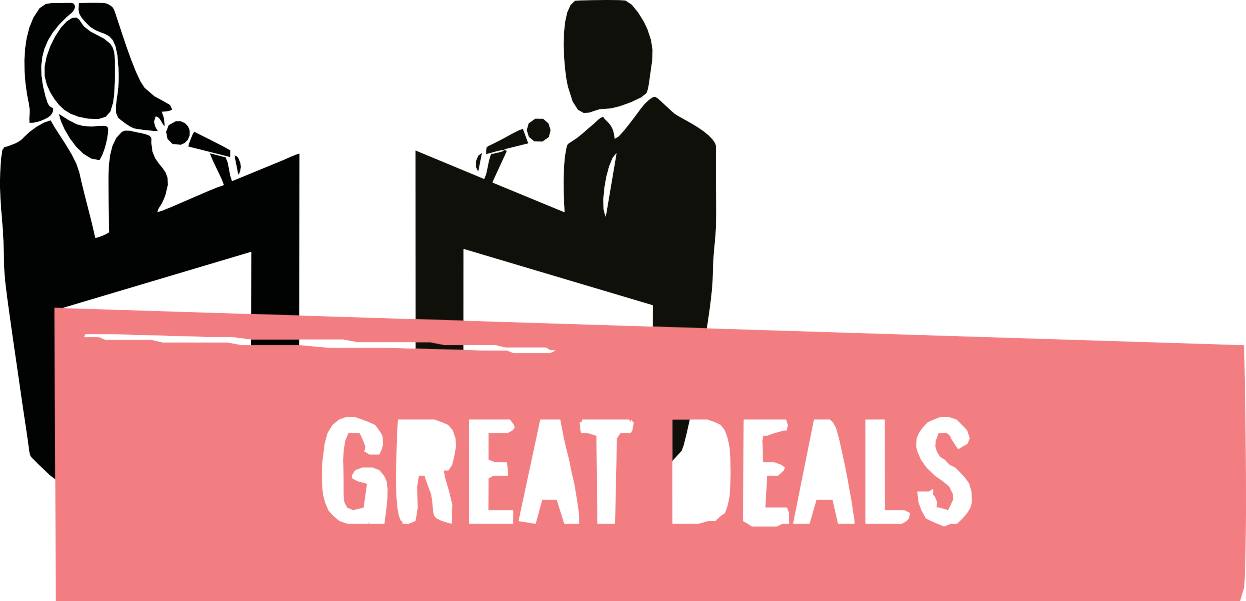 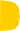 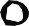 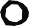 BROCHURE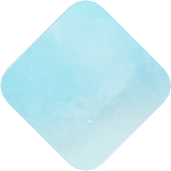 The Orator's Club of School of Law, UPES, Dehradun is elated to apprise that after the successful culmination of the previous editions of National Parliamentary Debate. We now bring out the 1st UPES National Debate Competition, 2019 to be held on 7th March 2019. We promise to be bigger and better this year, we assure you on a remarkable level of debating, heated deliberations through thought- provoking ideas from young bright minds from various universities and colleges of India. Prize:A total cash prize of ₹ 12, 000 for the winners. Winner: ₹ 7,000.Runner-Up: ₹ 5,000. Date of Event:March 7, 2019Venue:School of Law, University of Petroleum and Energy Studies, Knowledge Acres, Kandoli, Via Prem Nagar, Dehradun, Uttarakhand-248007Registration Fee:The registration amount is ₹100 only, per individual participant. (Includes refreshments)Last Date of Registration:Please register by 28 th of February 2019 to avoid last minute hassles. You will receive a registration confirmation email from our dedicated mailbox upon successful completion.Registration Link:For Registration, fill in the attached Google registration form, attached at this link: https://docs.google.com/forms/d/e/1FAIpQLSekwhD2ybJpbKPxK9S- HPIBjowlrja8S0XS13- DdZMvuJNOXQ/alreadyresponded?vc=0&c=0&w=1Payment mode details shall be intimated to the participants, after successful completion of registration.Please note the following details:We have limited slots with a Cap of 50 participants, registration will be entertained on “first come first serve basis”. Students pursuing any UG or a PG course from any College/University is eligible for participation.Contact Details:Please feel free to email us at further information.upesnatdebate@gmail.comfor any Important Dates of the Event:Last Date of registration: 28th February 2019. Last date of payment:	2nd March 2019.Date of the event:	7th March 2019.For further clarifications, Please contact the undersigned at: Faculty Convenor: Dr Juhi GargContact: 9634432465Email: jgarg@ddn.upes.ac.in Faculty Co-Convenor: Mr Gautam GuptaContact: 9711527328Email: gautam.gupta@ddn.upes.ac.in Student Convenor: Mr Akash AdhikaryContact: 8240617390Email: aadhikary500@gmail.comSocial Media Pages/Facebook Page:For details of the event, please visit our Facebook event at the attached link: https://www.facebook.com/events/2054629511503158/?notif_t= plan_user_invited&notif_id=1550067342492776 About The Competition:The conventional debate competition shall consist of two rounds- Preliminary round (Qualifiers) and the Final round.ROUND	ONE:	THE	QUALIFYING	ROUND:	The	themes	for	the qualifying preliminary round are:“10 % reservation for economically backward classes is yet another political gimmick”“Should India implement-one nation one poll”“Social media a great challenge to democracy”“Regional parties are a threat to the stability of a government & sustainable development”Participation is on an individual basis. He/she shall prepare for boththe sides- “for ” and “against the motion”.The respective choice of motion would be decided by a “draw of lots” at the beginning of the preliminary round, wherein the debater shall be informed about his side.Each participant shall get a maximum time of 3 minutes and 30 seconds wherein he/she shall establish the constructive supporting the argument. A warning bell would be rung at 2 minutes and 30 seconds. The debater shall conclude his/her arguments in the last minute after the warning bell. Failure to complete within the stipulated time would lead to a deduction in scores.ROUND TWO: THE FINAL ROUNDThe number of participants qualifying for the final round would be decided by the organizing committee on the recommendation of a panel of judges (independent of organizing committee) based on the total participating ratio, that would be intimated after the closure of registration. The topic(s) for the final round shall not be disclosed earlier and shall be declared through “draw of chits” at the time of the finale.Every finalist shall get five (5) minutes preparation time immediately after drawing of chits.In the Final round, each speaker shall speak both- for and against the motion.The speaker shall get the max time of 2 minutes to speak for the motion and 2 minutes to speak against the motion. Warning bell tochange the side shall be rung after the first two minutes of the speech.After each debate, the debater will answer one question from the audience and two questions from the panel of judges. A maximum of two-three questions is allowed. Cross-questions from the audienceare not allowed.The debate will be evaluated solely by the Panel of Judges and the decision of the panel would be final and binding to all and nocorrespondence in this regard will be entertained.The language of the debate competition shall be English only.The participants will be graded on the following:Sno.Criteria(s)Marks1.Matter (Content)302.Manner (Articulation, voice modulation, body language)303.Method (Organization, clarity, time limit andpresentation)204.Interjections/Rebuttal20Total	100Total	100Total	100